                       29 Finał WOŚP „Finał z głową”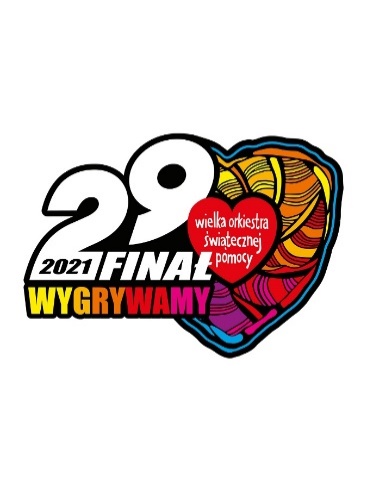 Zespół  Szkolno – Przedszkolny nr 2 w Gliwicach po raz kolejny zagrałz Wielką Orkiestrą Świątecznej Pomocy.29 Finał WOŚP już za nami,mimo, że w okrojonym składzie, znowu popisaliśmy się otwartymi sercami!Koronawirus obostrzenia w szkole wprowadził(klasy IV-VIII ze szkoły na zdalne nauczanie wyprowadził),jednak w zebraniu fantastycznej kwoty nam nie przeszkodził.Przedszkolaki, uczniowie i pracownicy tak głowami ruszyli,że swe skarbonki, kieszenie i portfele do reszty opróżnili.Zagraliśmy na rzecz diagnostyki głowyi wyszedł z tego „zawrót głowy odlotowy”.Mimo koronawirusa wszyscy zagralii oszałamiającą sumę pieniędzy na rzecz WOŚP uzbierali.2165,85 zł13 hrywien20 bani79 euro centówTą piękną kwotędo Sztabu w Gliwicach (Stowarzyszenie GTW) przekazaliśmy,czujemy ogromną satysfakcję, znowu się spisaliśmy!!!„Orkiestrą Roku 2021”  w naszej placówce klasa IIIa została,która kwotę 414 zł uzbierała!!!  Brawo!!!Serdecznie gratulujemy!!!Dalej grać będziemy w trudzie i znoju,do końca świata i jeden dzień dłużej!!!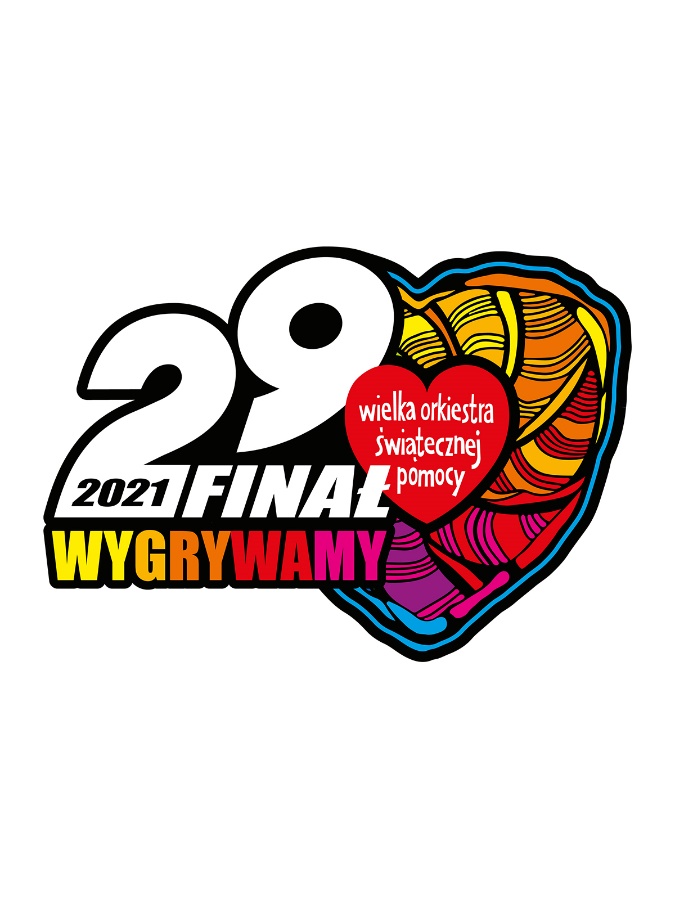 